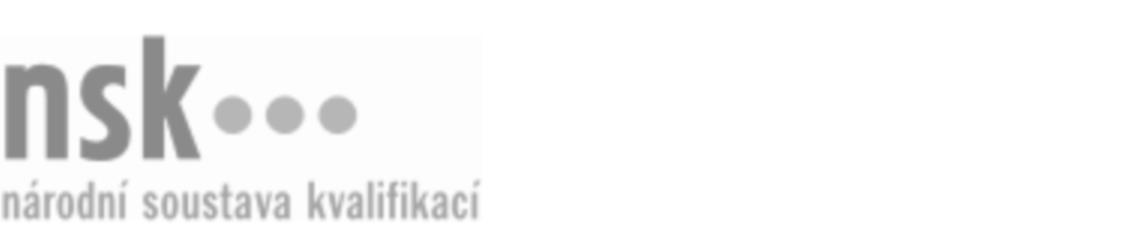 Kvalifikační standardKvalifikační standardKvalifikační standardKvalifikační standardKvalifikační standardKvalifikační standardKvalifikační standardKvalifikační standardŠič/šička kožešinových a usňových výrobků (kód: 32-033-H) Šič/šička kožešinových a usňových výrobků (kód: 32-033-H) Šič/šička kožešinových a usňových výrobků (kód: 32-033-H) Šič/šička kožešinových a usňových výrobků (kód: 32-033-H) Šič/šička kožešinových a usňových výrobků (kód: 32-033-H) Šič/šička kožešinových a usňových výrobků (kód: 32-033-H) Šič/šička kožešinových a usňových výrobků (kód: 32-033-H) Autorizující orgán:Ministerstvo průmyslu a obchoduMinisterstvo průmyslu a obchoduMinisterstvo průmyslu a obchoduMinisterstvo průmyslu a obchoduMinisterstvo průmyslu a obchoduMinisterstvo průmyslu a obchoduMinisterstvo průmyslu a obchoduMinisterstvo průmyslu a obchoduMinisterstvo průmyslu a obchoduMinisterstvo průmyslu a obchoduMinisterstvo průmyslu a obchoduMinisterstvo průmyslu a obchoduSkupina oborů:Kožedělná a obuvnická výroba a zpracování plastů (kód: 32)Kožedělná a obuvnická výroba a zpracování plastů (kód: 32)Kožedělná a obuvnická výroba a zpracování plastů (kód: 32)Kožedělná a obuvnická výroba a zpracování plastů (kód: 32)Kožedělná a obuvnická výroba a zpracování plastů (kód: 32)Kožedělná a obuvnická výroba a zpracování plastů (kód: 32)Týká se povolání:Šička kožešinových a usňových výrobkůŠička kožešinových a usňových výrobkůŠička kožešinových a usňových výrobkůŠička kožešinových a usňových výrobkůŠička kožešinových a usňových výrobkůŠička kožešinových a usňových výrobkůŠička kožešinových a usňových výrobkůŠička kožešinových a usňových výrobkůŠička kožešinových a usňových výrobkůŠička kožešinových a usňových výrobkůŠička kožešinových a usňových výrobkůŠička kožešinových a usňových výrobkůKvalifikační úroveň NSK - EQF:333333Odborná způsobilostOdborná způsobilostOdborná způsobilostOdborná způsobilostOdborná způsobilostOdborná způsobilostOdborná způsobilostNázevNázevNázevNázevNázevÚroveňÚroveňOrientace v normách a v technických podkladech v kožedělné výroběOrientace v normách a v technických podkladech v kožedělné výroběOrientace v normách a v technických podkladech v kožedělné výroběOrientace v normách a v technických podkladech v kožedělné výroběOrientace v normách a v technických podkladech v kožedělné výrobě33Volba postupu práce, materiálů a technologických podmínek pro výrobu kožešinových a usňových výrobků v kožedělné výroběVolba postupu práce, materiálů a technologických podmínek pro výrobu kožešinových a usňových výrobků v kožedělné výroběVolba postupu práce, materiálů a technologických podmínek pro výrobu kožešinových a usňových výrobků v kožedělné výroběVolba postupu práce, materiálů a technologických podmínek pro výrobu kožešinových a usňových výrobků v kožedělné výroběVolba postupu práce, materiálů a technologických podmínek pro výrobu kožešinových a usňových výrobků v kožedělné výrobě33Posuzování kvality usní, kožešin a pomocných materiálů v kožedělné výroběPosuzování kvality usní, kožešin a pomocných materiálů v kožedělné výroběPosuzování kvality usní, kožešin a pomocných materiálů v kožedělné výroběPosuzování kvality usní, kožešin a pomocných materiálů v kožedělné výroběPosuzování kvality usní, kožešin a pomocných materiálů v kožedělné výrobě33Základní seřizování, ošetřování a údržba strojů a zařízení používaných v kožedělné výroběZákladní seřizování, ošetřování a údržba strojů a zařízení používaných v kožedělné výroběZákladní seřizování, ošetřování a údržba strojů a zařízení používaných v kožedělné výroběZákladní seřizování, ošetřování a údržba strojů a zařízení používaných v kožedělné výroběZákladní seřizování, ošetřování a údržba strojů a zařízení používaných v kožedělné výrobě33Ztužování kožešinových a usňových polotovarůZtužování kožešinových a usňových polotovarůZtužování kožešinových a usňových polotovarůZtužování kožešinových a usňových polotovarůZtužování kožešinových a usňových polotovarů33Strojové šití kožešinových a usňových výrobkůStrojové šití kožešinových a usňových výrobkůStrojové šití kožešinových a usňových výrobkůStrojové šití kožešinových a usňových výrobkůStrojové šití kožešinových a usňových výrobků33Ruční šití kožešinových a usňových výrobkůRuční šití kožešinových a usňových výrobkůRuční šití kožešinových a usňových výrobkůRuční šití kožešinových a usňových výrobkůRuční šití kožešinových a usňových výrobků33Žehlení usňových a kožešinových výrobkůŽehlení usňových a kožešinových výrobkůŽehlení usňových a kožešinových výrobkůŽehlení usňových a kožešinových výrobkůŽehlení usňových a kožešinových výrobků22Úpravy hotových kožešinových a usňových výrobkůÚpravy hotových kožešinových a usňových výrobkůÚpravy hotových kožešinových a usňových výrobkůÚpravy hotových kožešinových a usňových výrobkůÚpravy hotových kožešinových a usňových výrobků33Šič/šička kožešinových a usňových výrobků,  29.03.2024 15:14:53Šič/šička kožešinových a usňových výrobků,  29.03.2024 15:14:53Šič/šička kožešinových a usňových výrobků,  29.03.2024 15:14:53Šič/šička kožešinových a usňových výrobků,  29.03.2024 15:14:53Strana 1 z 2Strana 1 z 2Kvalifikační standardKvalifikační standardKvalifikační standardKvalifikační standardKvalifikační standardKvalifikační standardKvalifikační standardKvalifikační standardPlatnost standarduPlatnost standarduPlatnost standarduPlatnost standarduPlatnost standarduPlatnost standarduPlatnost standarduStandard je platný od: 21.10.2022Standard je platný od: 21.10.2022Standard je platný od: 21.10.2022Standard je platný od: 21.10.2022Standard je platný od: 21.10.2022Standard je platný od: 21.10.2022Standard je platný od: 21.10.2022Šič/šička kožešinových a usňových výrobků,  29.03.2024 15:14:53Šič/šička kožešinových a usňových výrobků,  29.03.2024 15:14:53Šič/šička kožešinových a usňových výrobků,  29.03.2024 15:14:53Šič/šička kožešinových a usňových výrobků,  29.03.2024 15:14:53Strana 2 z 2Strana 2 z 2